ФЕДЕРАЛЬНОЕ АГЕНТСТВО ЖЕЛЕЗНОДОРОЖНОГО ТРАНСПОРТА Федеральное государственное бюджетное образовательное учреждение высшего образования«Петербургский государственный университет путей сообщения Императора Александра I»(ФГБОУ ВО ПГУПС)Кафедра «Инженерная химия и естествознание»РАБОЧАЯ ПРОГРАММАдисциплины«ХИМИЯ» (Б1.Б.17)для специальности23.05.05 «Системы обеспечения движения поездов» по специализации«Радиотехнические системы на железнодорожном транспорте» Форма обучения – очнаяСанкт-Петербург2016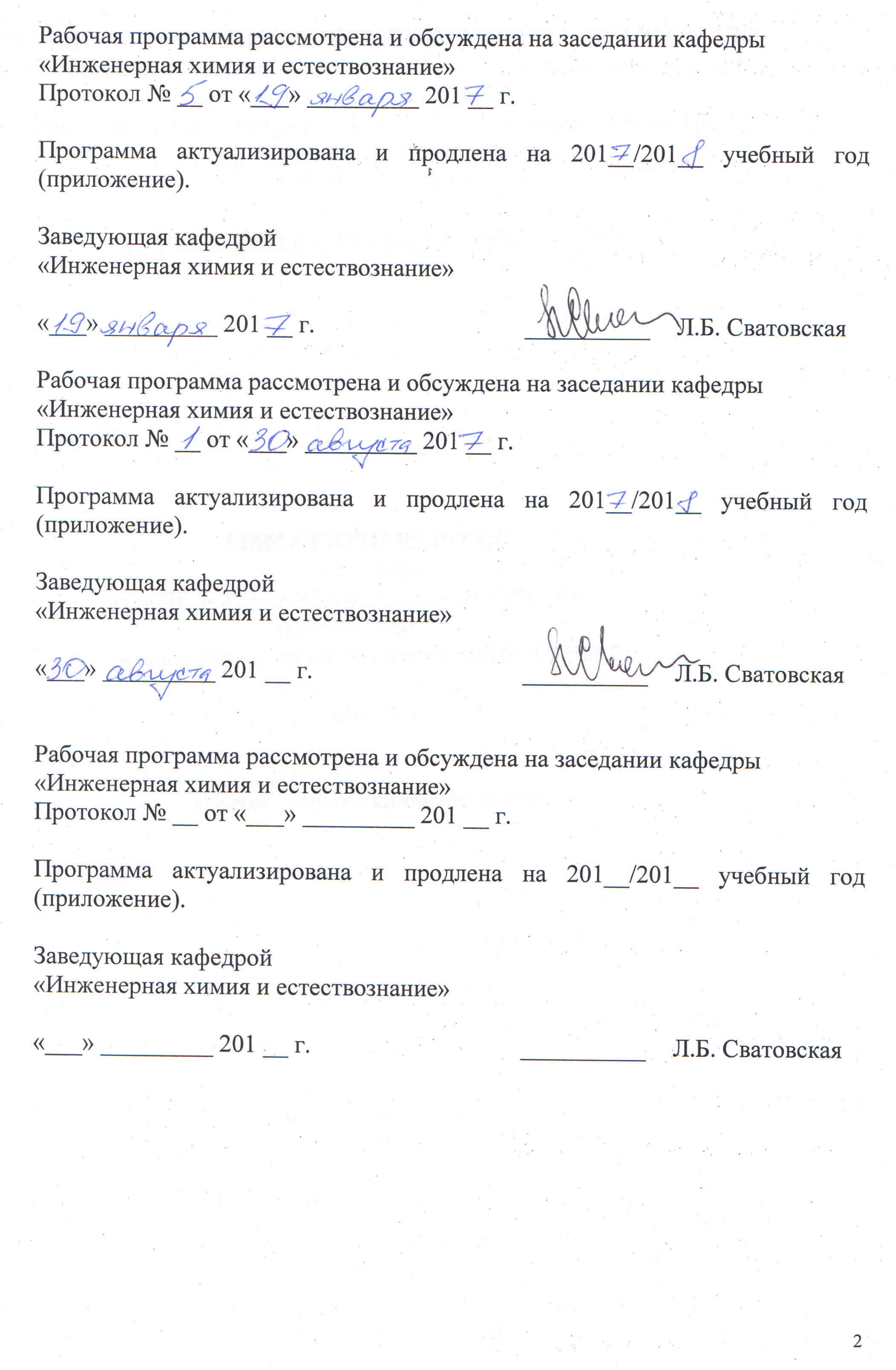 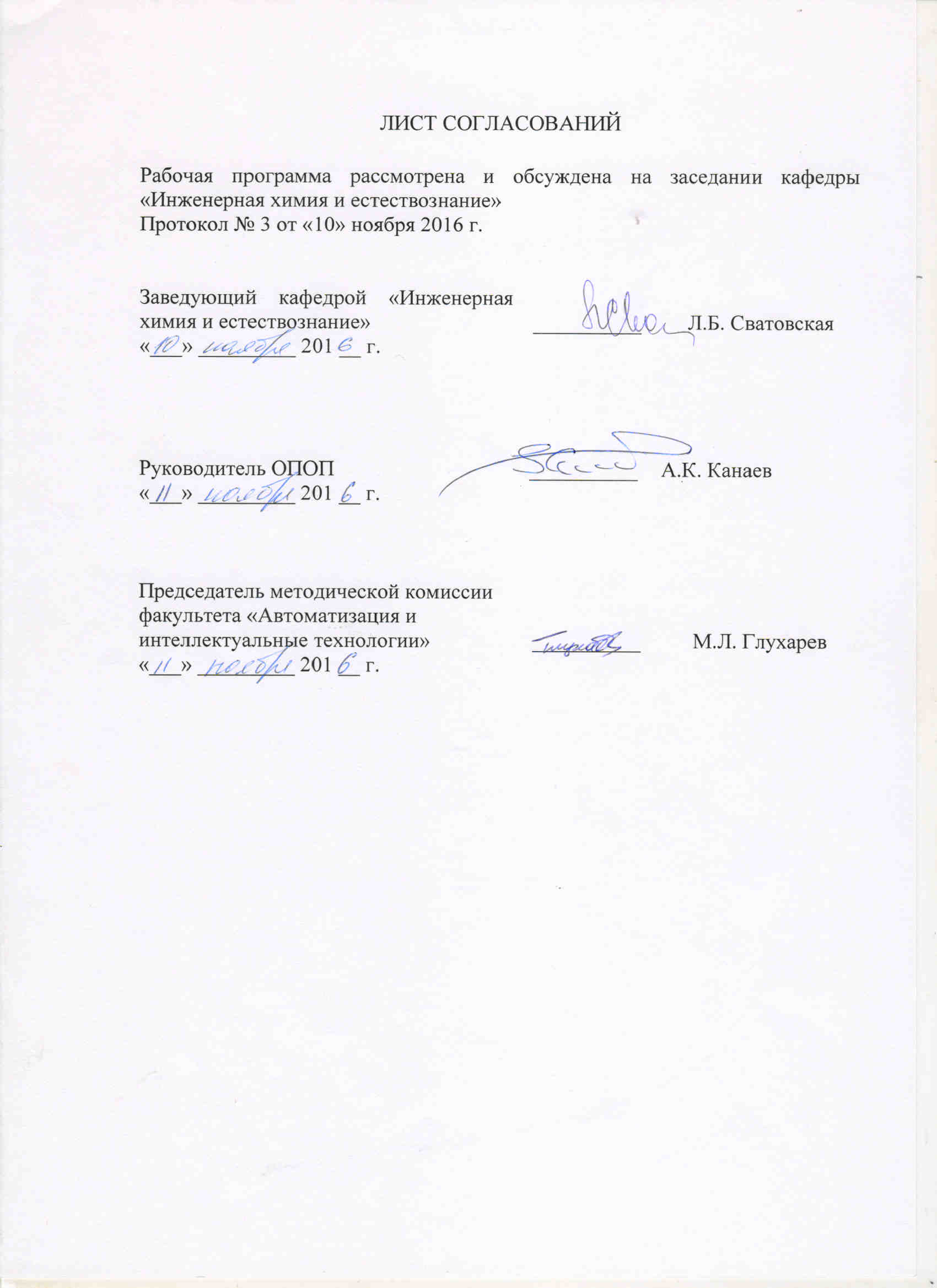 1. Цели и задачи дисциплиныРабочая программа составлена в соответствии с ФГОС ВО, утвержденным «17» октября 2016 г., приказ № 1296 по специальности 23.05.05 «Системы обеспечения движения поездов», по дисциплине «Химия».Целью изучения дисциплины «Химия» является получение необходимых химических знаний для осуществления профессиональной деятельности. Для достижения поставленной цели решаются следующие задачи:приобретение студентами теоретических знаний по основным понятиям и законам  химии и практических навыков, необходимых будущим специалистам  для работы в сфере планирования, организации и управления производственной деятельностью;обеспечение теоретической подготовки инженера железнодорожного транспорта для принятия обоснованных решений при разработке, проектировании и эксплуатации различных видов новой техники, оборудования, отдельных производств и других объектов железнодорожного транспорта. 2. Перечень планируемых результатов обучения по дисциплине, соотнесенных с планируемыми результатами освоения основной профессиональной образовательной программыПланируемыми результатами обучения по дисциплине являются: приобретение знаний, умений, навыков.В результате освоения дисциплины обучающийся должен:ЗНАТЬ:- основные химические системы, основы химической термодинамики, кинетики и химической идентификации УМЕТЬ:- составлять и анализировать химические уравнения; - соблюдать меры безопасности при работе с химическими реактивами.ВЛАДЕТЬ:- основными методами физико-химического анализа.Изучение дисциплины направлено на формирование следующих общепрофессиональных компетенций (ОПК):способность использовать знания о современной физической картине мира и эволюции Вселенной, пространственно-временных закономерностях, строении вещества для понимания окружающего мира и явлений природы (ОПК-2);способность приобретать новые математические и естественнонаучные знания, используя современные образовательные и информационные технологии (ОПК-3);способность использовать знание основных закономерностей функционирования биосферы и принципов рационального природопользования для решения задач профессиональной деятельности (ОПК-6).Область профессиональной деятельности обучающихся, освоивших данную дисциплину, приведена в п. 2.1 ОПОП.Объекты профессиональной деятельности обучающихся, освоивших данную дисциплину, приведены в п. 2.2 ОПОП.3. Место дисциплины в структуре основной профессиональной образовательной программыДисциплина «Химия» (Б1.Б.17) относится к базовой части и является обязательной обучающегося.4. Объем дисциплины и виды учебной работыДля очной формы обучения: 5. Содержание и структура дисциплины5.1 Содержание дисциплины5.2 Разделы дисциплины и виды занятийДля очной формы обучения: 6. Перечень учебно-методического обеспечения для самостоятельной работы обучающихся по дисциплине7. Фонд оценочных средств для проведения текущего контроля успеваемости и промежуточной аттестации обучающихся по дисциплинеФонд оценочных средств по дисциплине является неотъемлемой частью рабочей программы и представлен отдельным документом, рассмотренным на заседании кафедры и утвержденным заведующим кафедрой.8. Перечень основной и дополнительной учебной литературы, нормативно-правовой документации и других изданий, необходимых для освоения дисциплины8.1 Перечень основной учебной литературы, необходимой для освоения дисциплины1.	Лекции по инженерной химии и естествознанию. Часть II / Сватовская Л.Б. [и др.]; под ред. Л.Б. Сватовской. – СПб.: ПГУПС, 2012. – 52 с.2.	Лекции по инженерной химии и естествознанию. Часть I / под ред. Л.Б. Сватовской. – СПб.: ПГУПС, 2009. – 109 с.3.	Современная идентификация веществ / учебное пособие / Герке С.Г.. Чибисов Н.П. – СПб.: ПГУПС, 2009. – 36 с.4.	 Латутова М.Н., Макарова Е.И. Полимерные материалы /учебное пособие / - СПб.: ПГУПС, 2011 – 24 с.5. Сватовская Л.Б.. Лукина Л.Г., Степанова И.Н. Индивидуальные задания по инженерной химии: для самостоят. работы студентов Ч.1 – СПб.: ПГУПС, 2007 - 126 с.6. Сватовская Л.Б.. Лукина Л.Г., Степанова И.Н. Индивидуальные задания по инженерной химии: для самостоят. работы студентов Ч.2 СПб.: ПГУПС, 2011 - 38 с.8.2 Перечень дополнительной учебной литературы, необходимой для освоения дисциплины1. Инженерно-химические и естественно-научные основы охраны окружающей среды: учеб. пособие / Сватовская Л.Б. [и др.]; – СПб.: ПГУПС, 2009. – 23 с.2. Естественно-научные основы геоэкохимической картины мира / учебное пособие / Шершнева М.В., Макарова Е.И. – СПб.: ПГУПС, 2014. – 29 с.3. Сватовская Л.Б. и др. Химические, экологические и некоторые технические аспекты р-элементов учебное пособие / - СПб.: ПГУПС, 2014 – 89с.4. Сватовская Л.Б. и др. Химические, экологические и технические аспекты s- и d-элементов учебное пособие / - СПб.: ПГУПС, 2014 – 61.с.8.3 Перечень нормативно-правовой документации, необходимой для освоения дисциплиныПри освоении данной дисциплины нормативно-правовая документация не используется.8.4 Другие издания, необходимые для освоения дисциплины1.	Смирнова Т.В., Масленникова Л.Л. Выполнение тетовых работ по дисциплине «Химия» // Метод. указания, СПб.: ПГУПС, 2015 – 37 с.9. Перечень ресурсов информационно-телекоммуникационной сети «Интернет», необходимых для освоения дисциплины1.	Личный кабинет обучающегося  и электронная информационно-образовательная среда [Электронный ресурс]. Режим доступа: http://sdo.pgups.ru (для доступа к полнотекстовым документам требуется авторизация).10. Методические указания для обучающихся по освоению дисциплиныПорядок изучения дисциплины следующий:Освоение разделов дисциплины производится в порядке, приведенном в разделе 5 «Содержание и структура дисциплины». Обучающийся должен освоить все разделы дисциплины с помощью учебно-методического обеспечения, приведенного в разделах 6, 8 и 9 рабочей программы. Для формирования компетенций обучающийся должен представить выполненные типовые контрольные задания или иные материалы, необходимые для оценки знаний, умений, навыков, предусмотренные текущим контролем (см. фонд оценочных средств по дисциплине).По итогам текущего контроля по дисциплине, обучающийся должен пройти промежуточную аттестацию (см. фонд оценочных средств по дисциплине).11. Перечень информационных технологий, используемых при осуществлении образовательного процесса по дисциплине, включая перечень программного обеспечения и информационных справочных системПеречень информационных технологий, используемых при осуществлении образовательного процесса по дисциплине:технические средства (компьютерная техника, наборы демонстрационного оборудования);методы обучения с использованием информационных технологий (демонстрация мультимедийных материалов);личный кабинет обучающегося  и электронная информационно-образовательная среда [Электронный ресурс]. Режим доступа:  http://sdo.pgups.ru (для доступа к полнотекстовым документам требуется авторизация); интернет-сервисы и электронные ресурсы (поисковые системы, электронная почта, онлайн-энциклопедии и справочники, электронные учебные и учебно-методические материалы согласно п. 9 рабочей программы).Дисциплина обеспечена необходимым комплектом лицензионного программного обеспечения, установленного на технических средствах, размещенных в специальных помещениях и помещениях для самостоятельной работы.12. Описание материально-технической базы, необходимой для осуществления образовательного процесса по дисциплинеМатериально-техническая база, необходимая для осуществления 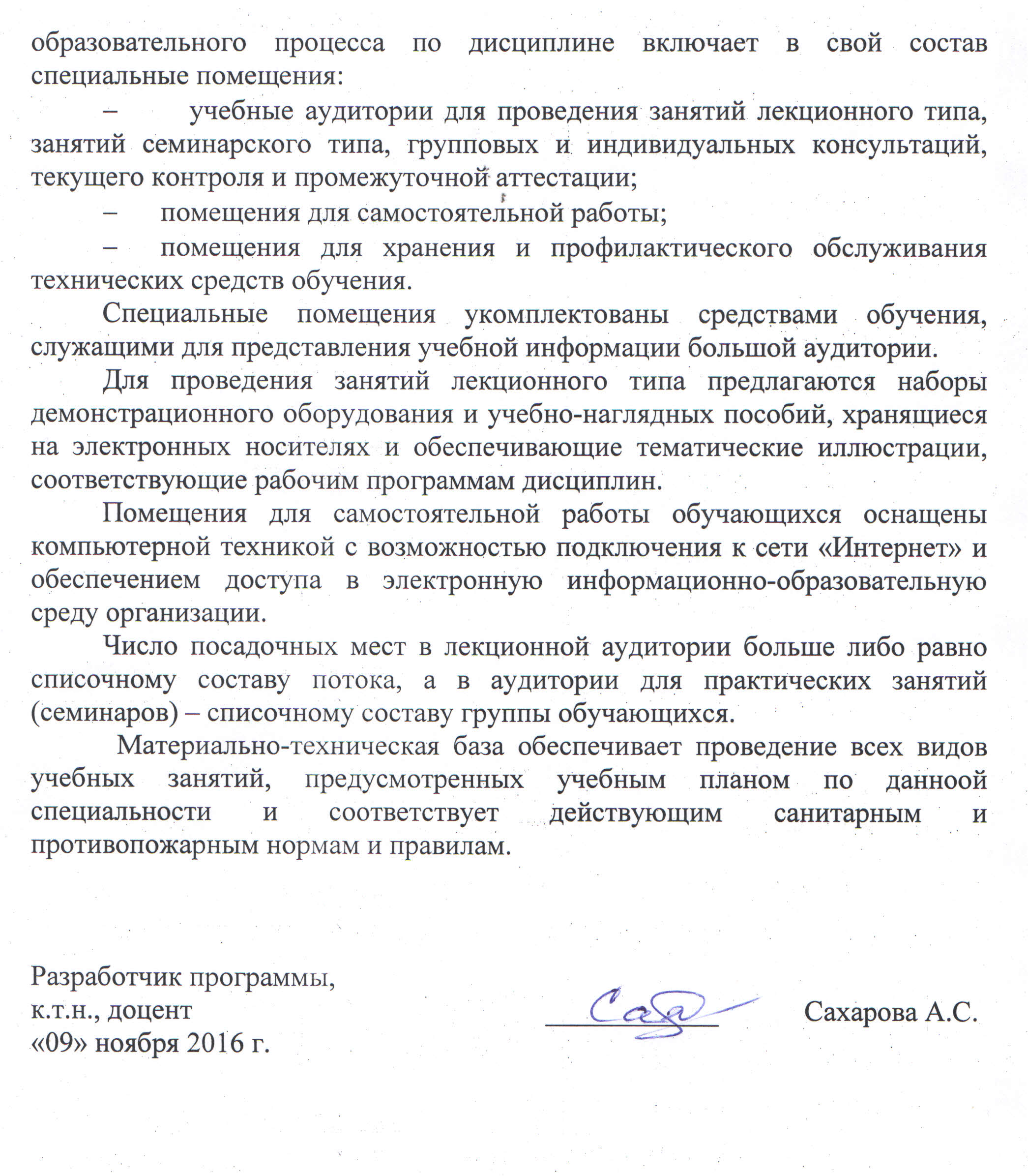 Вид учебной работыВсего часовСеместрВид учебной работыВсего часовI Контактная работа (по видам учебных занятий)В том числе:лекции (Л)практические занятия (ПЗ)лабораторные работы (ЛР)361818361818Самостоятельная работа (СРС) (всего)3636КонтрольФорма контроля знанийЗЗОбщая трудоемкость: час / з.е.72/272/2№ п/пНаименование раздела дисциплиныСодержание раздела1Химическая термодинамика Первое и второе начала термодинамики, виды систем, закон Гесса, термодинамические расчеты реакций2Химическая кинетикаСкорость химической реакции, зависимость скорости химической реакции. Закон действующих масс, энергия активации, химическое равновесие, принцип Ле-Шателье3Строение атома Квантовые числа, их физических и химический смысл, электронный паспорт элемента, 4Химическая связьВиды химической связи, типы гибридизации5Электрохимические системы  Электродный потенциал, равнение Нернста. Характеристика гальванического элемента, электролиз, анодные и катодные процессы, коррозия металлов.6РастворыВодные растворы электролитов. Сильные и слабые электролиты. Электролитическая диссоциация воды. Водородный показатель среды. Произведение растворимости. Гидролиз солей.7Дисперсные системыОбщая характеристика дисперсных систем, методы получения дисперсных систем, методы очистки коллоидных растворов, строение коллоидных частиц (мицелл)8Аналитическая химияСовременная идентификация веществ, качественный и количественный методы анализа. Классификация физико-химических методов анализа. Качественные реакции на примере ионов тяжелых мет.№ п/пНаименование разделов дисциплиныЛПЗЛРСРС1Химическая термодинамика20442Химическая кинетика20443Строение атома20444Химическая связь20445Электрохимические системы40486Растворы 20247Дисперсные системы20448Аналитическая химия2044Итого1801836№ п/пНаименование раздела дисциплиныПеречень учебно-методического обеспечения1Химическая термодинамикаЛекции по инженерной химии и естествознанию. Часть I / под ред. Л.Б. Сватовской. – СПб.: ПГУПС, 2009. – 109 с.Суворов А.В., Никольский А.Б.  Общая химия: учеб. для вузов  - СПб.: Химиздат, 2007. – 623 с.2Химическая кинетикаСватовская Л.Б.. Лукина Л.Г., Степанова И.Н. Индивидуальные задания по инженерной химии: для самос. работы студентов Ч.2 СПб.: ПГУПС, 2011 - 38 с.Суворов А.В., Никольский А.Б.  Общая химия: учеб. для вузов  - СПб.: Химиздат, 2007. – 623 с.3Строение атомаСватовская Л.Б.. Лукина Л.Г., Степанова И.Н. Индивидуальные задания по инженерной химии: для самостоят. работы студентов Ч.1 – СПб.: ПГУПС, 2007 - 126 с.Суворов А.В., Никольский А.Б.  Общая химия: учеб. для вузов  - СПб.: Химиздат, 2007. – 623 с.4Химическая связьЛекции по инженерной химии и естествознанию. Часть I / под ред. Л.Б. Сватовской. – СПб.: ПГУПС, 2009. – 109 с.Латутова М.Н., Макарова Е.И. Полимерные материалы /учебное пособие / - СПб.: ПГУПС, 2011 – 24.с.5Электрохими-ческие системыЛекции по инженерной химии и естествознанию. Часть II / Сватовская Л.Б. [и др.]; под ред. Л.Б. Сватовской. – СПб.: ПГУПС, 2012. – 52 с. Суворов А.В., Никольский А.Б.  Общая химия: учеб. для вузов  - СПб.: Химиздат, 2007. – 623 с.6РастворыСуворов А.В., Никольский А.Б.  Общая химия: учеб. для вузов  - СПб.: Химиздат, 2007. – 623 с. Лекции по инженерной химии и естествознанию. Часть II / Сватовская Л.Б. [и др.]; под ред. Л.Б. Сватовской. – СПб.: ПГУПС, 2012. – 52 с. 7Дисперсные системыСоловьева В.Я. и др. Особенности физико-химической природы и свойств дисперсий наноразмера: методич. указания – СПб.: ПГУПС, 2014 -  29 с.8Аналитическая химияСовременная идентификация веществ / учебное пособие / Герке С.Г.. Чибисов Н.П. – СПб.: ПГУПС, 2009. – 36 с.